ACADEMY BUMBLEBEE BASEBALL2019 -2020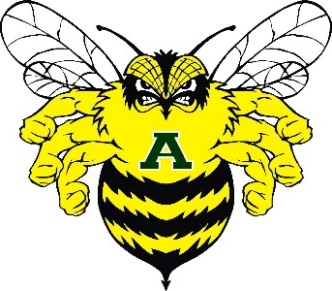 